Администрация городского округа город Бор Нижегородской областиПОСТАНОВЛЕНИЕО подготовке проекта планировки и межевания территории в границах территории Дубки г. БорВ соответствии со статьями 41-43, 46 Градостроительного кодекса Российской Федерации в связи с обращением Сокуренко В.В. от 10.10.2023 администрация городского округа г. Бор постановляет:1. Разрешить за счет собственных средств подготовку проекта планировки и межевания территории в границах территории Дубки г. Бор, в соответствии с прилагаемой схемой границ территории.2. Утвердить прилагаемые Градостроительное задание №11/23 и Задание на выполнение инженерных изысканий для подготовки проекта планировки и межевания территории.3. Сокуренко В.В представить в администрацию городского округа город Бор Нижегородской области проект планировки и межевания территории не позднее одного года со дня издания настоящего постановления.3. Общему отделу администрации городского округа г. Бор обеспечить опубликование настоящего постановления в газете «БОР сегодня» и размещение на сайте www.borcity.ru.Глава местного самоуправления                                                А.В. БоровскийН.Н. Жукова, 2-30-69ПРИЛОЖЕНИЕ  к постановлению администрации городского округа город Борот 03.11.2023 № 6590Схема границ территории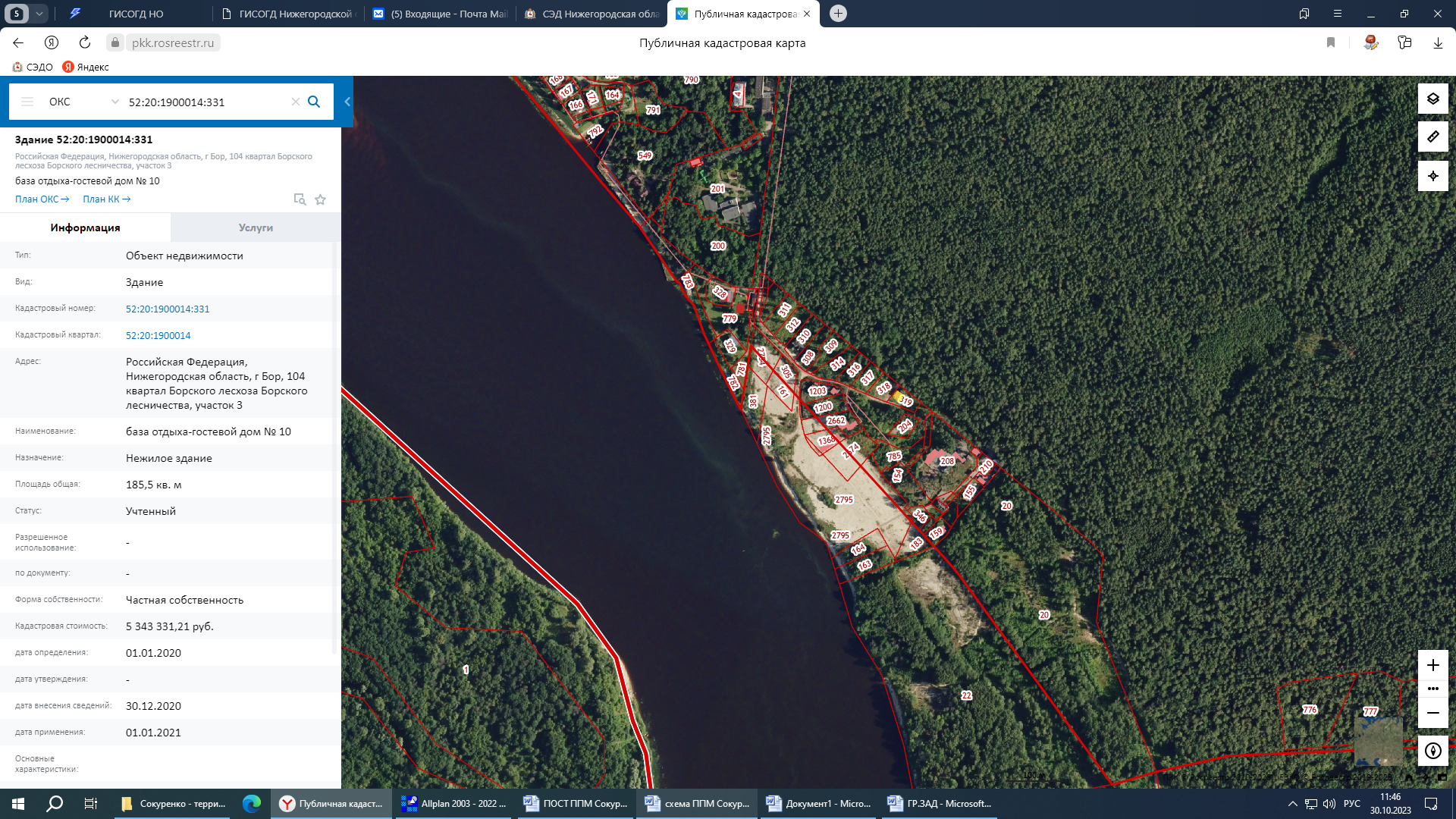 Условные обозначения- граница разработки проекта планировки и межевания территории в границах территории Дубки г. БорУТВЕРЖДЕНОпостановлением администрации городского округа город Бор Нижегородской областиОт 03.11.2023 № 6590Градостроительное задание № 11/23на подготовку проекта планировки и межевания территории в границах территории Дубки г. БорВид документации по планировке территории:Проект планировки и межевания территории.Заказчик:Сокуренко В.В.Объект разработки, его основные характеристики:Адрес (местоположение): земельный участок, расположен в границах территории Дубки г. БорПлощадь территории:  12,6га.1. Исходные данные для подготовки документации по планировке территорииОснование для разработки документации по планировке территории:- Градостроительный кодекс РФ, статьи 8.2, 41-43, 45, 46;- Обращение Сокуренко В.В. вх. № 944-КАГ от 10.10.2023;- Постановление администрации городского округа город Бор Нижегородской области от_____________ № _________ «О подготовке проекта планировки и межевания территории в границах территории Дубки г. Бор» (приложение №1).1.2. Ранее разработанная градостроительная документация:- генеральный план городского округа город Бор, утвержденный решением совета депутатов городского округа город Бор от 25.12.2012 №113 (с изменениями от 28.12.2021);- правила землепользования и застройки городского округа город Бор, утвержденные решением совета депутатов городского округа город Бор от 25.12.2012 №114 (с изменениями от 15.12.2022);- проект планировки и межевания территории утвержден постановлением администрации городского округа г. Бор №2017 от 11.04.20191.3. Зонирование территории в соответствии с генеральным планом городского округа город Бор и правилами землепользования и застройки городского округа город Бор:В соответствии с генеральным планом городского округа город Бор, утвержденным решением совета депутатов городского округа город Бор от 25.12.2012 №113 (с изменениями от 28.12.2021) территория расположена в границах функциональных зон (приложение №2):РОтд – зона отдыха: Коэффициент застройки – 0,3                                    Максимальная этажность – 2Л – зона лесов: Не установленыВ соответствии с Правилами землепользования и застройки городского округа город Бор, утвержденным решением совета депутатов городского округа город Бор от 25.12.2012 №114, территория расположена в границах территориальных зон (приложение №3):Р-5П. Зона рекреационных объектов длительного отдыха проектнаяЗона выделена в целях обеспечения комплексного и устойчивого развития городских (сельских) территорий, выбора наиболее эффективного использования территории с учетом решений Генерального плана и предусматривающая изменение параметров, функции существующей застройки. Размещение объектов капитального строительства может осуществляться при условии обязательной подготовки документации по планировке территории. Подготовка документации по планировке территории осуществляется в соответствии с градостроительными регламентами территориальной зоны Р-5.Р-5П*. Зона рекреационных объектов длительного отдыхаЗона выделена в целях обеспечения комплексного и устойчивого развития городских (сельских) территорий, выбора наиболее эффективного использования территории с учетом решений Генерального плана и предусматривающая изменение параметров, функции существующей застройки. Размещение объектов капитального строительства может осуществляться при условии обязательной подготовки документации по планировке территории. Подготовка документации по планировке территории осуществляется в соответствии с градостроительными регламентами территориальной зоны Р-5.В соответствии с требованиями части 6.1 статьи 36 Градостроительного кодекса РФ до установления градостроительных регламентов в отношении земельных участков, включенных в границы населенных пунктов из земель лесного фонда (за исключением лесных участков, которые до 1 января 2016 года предоставлены гражданам или юридическим лицам либо на которых расположены объекты недвижимого имущества, права на которые возникли до 1 января 2016 года, и разрешенное использование либо назначение которых до их включения в границы населенного пункта не было связано с использованием лесов), такие земельные участки используются с учетом ограничений, установленных при использовании городских лесов в соответствии с лесным законодательством*В соответствии с положениями части 6 статьи 32 Градостроительного кодекса РФ регламенты для данной территориальной зоны начнут действовать не ранее чем по истечении одного года со дня включения земельных участков в границы населенных пунктов. Внесение изменений в Генеральный план г.о.г. Бор утверждены постановлением Правительства Нижегородской области № 1230 от 28.12.2021.Р-5. Зона рекреационных объектов длительного отдыхаПримечание: * - Предельные размеры земельных участков и предельные параметры разрешенного строительства, реконструкции объектов капитального строительства не подлежат установлению.1.4 Ограничения использования земельных участков и иных объектов недвижимости, расположенных в пределах зон с особыми условиями использования территории:Регламентируются статьями 42-44.1, 47, 48 Правил землепользования и застройки городского округа город Бор, утвержденных решением совета депутатов городского округа город Бор от 25.12.2012 №114, а так же другим действующим законодательством.1.4.1.  В соответствии с генеральным планом городского округа город Бор Нижегородской области, рекомендациями по проведению инженерных изысканий, проектированию, строительству и эксплуатации зданий и сооружений на закарстованных территориях Нижегородской области, утвержденными департаментом градостроительного развития территории Нижегородской области 09.04.2012 года, территория расположена в зоне с низкой необходимостью учета негативного влияния карста при инженерно-строительном освоении территории.1.4.3. В соответствии с материалами Генерального плана городского округа г.Бор  и сведений содержащихся в Едином государственном реестре недвижимости испрашиваемый земельный участок расположен:- в зоне затопления территории, находящейся в зоне периодического затопления паводковми водами 1% обеспеченности р. Волга (Чебоксарское водохранилище) (52:00-5,1). Согласно п.6 ст.67.1 Водного кодекса РФ в границах зон затопления запрещается строительство объектов капитального строительства без обеспечения инженерной защиты таких объектов от негативного воздействия вод;- в водоохраной зоне (52:00-6,149) и прибрежной защитной полосе (52:00-6,458) р. Волга, что предусматривает особые условия использования территории, установленные в статье 65 Водного кодекса Российской Федерации.- часть территории расположена в границах береговой полосы р. Волга;- частично территория имеет пересечения с землями государственного лесного фонда;1.4.4. Территория рассоложена АО второй и третьей зоне округов санитарной (горно-санитарной) охраны (скважина №3 со средне-минерализованными хлоридно-ульфатнами натриевыми водами и скважина №2 с хлоридно натриевым рассолом для наружного применения в границах санатория «Автомобилист» городского округа город Бор Нижегородской области) – в соответствии с п. 16 Постановления Правительства РФ от 07.12.1996 №1425 проектируемые в пределах округов санитарной и горно-санитарной охраны объекты подлежат государственной экологической и санитарно-эпидемиологической экспертизе в установленном порядке.1.5. Дополнительные исходные данные необходимо получить в:- Департаменте региональной безопасности Нижегородской области – для разработки раздела проекта, содержащего мероприятия по защите территории от чрезвычайных ситуаций природного и техногенного характера, мероприятия по гражданской обороне и обеспечению пожарной безопасности;- Управлении государственной охраны объектов культурного наследия Нижегородской области задание на необходимость проведения археологической экспертизы. - инженерных службах городского округа технические условия;- ФГБУ «ФКП Росреестра» по Нижегородской области информацию о земельных участках, поставленных на государственный кадастровый учет, информацию о границах ранее утвержденных схем расположения земельных участков на кадастровом плане территории, срок действия которых не истек, зарегистрированным в государственном кадастре недвижимости, в границах подготовки документации в границах разработки документации по планировке территории.-информацию об ограничениях использования земельных участков и иных объектов недвижимости, расположенных в пределах зон с особыми условиями использования территории - в ГБУ НО «Институт развития агломерации Нижегородской области» (сведения содержатся в ИСОГД);-данные по ранее разработанной документации по планировке территории - в ГБУ НО «Институт развития агломерации Нижегородской области» (сведения содержатся в ИСОГД);1.6. Проведение инженерных изысканий и научно-исследовательских работ:Выполнять в соответствии с техническим заданием на проведение инженерных изысканий, согласованным с администрацией городского округа г. Бор, согласно ст. 41.2 Градостроительного кодекса РФ и Правил выполнения инженерных изысканий, необходимых для подготовки документации по планировке территории (утвержденных Постановлением правительства РФ от 31.03.2017 №402).  Примечание:. Исходные данные подлежат включению в состав документации по планировке территории.2. Основные требования к составу, содержанию и форме представляемых материалов по этапам разработки документации по планировке территории, последовательность и сроки выполнения работДокументацию по планировке территории выполнить на основании генерального плана, Правил землепользования и застройки городского округа город Бор Нижегородской области, в соответствии с требованиями технических регламентов, региональных нормативов градостроительного проектирования Нижегородской области, утвержденных постановлением Правительства Нижегородской области от 31.12.2015 №921, градостроительных регламентов, границ зон с особыми условиями использования территорий, с учетом программ комплексного развития систем коммунальной инфраструктуры, транспортной и социальной инфраструктур городского округа город Бор и ранее разработанной документации по планировке территории.Документацию по планировке территории (проект планировки территории, включая проект межевания территории) выполнить в 2 этапа. Материалы про 2 этапам обязательные для предоставления в администрацию городского округа город Бор Нижегородской области:2.1. Первый этап – разработка концепции архитектурно-планировочного и объемно-пространственного решения территории.1. Графическая часть:а) красные линии.;б) границы существующих и планируемых элементов планировочной структуры;в) границы зон планируемого размещения объектов капитального строительства;2) положение о характеристиках планируемого развития территории, в том числе о плотности и параметрах застройки территории, о характеристиках объектов капитального строительства жилого, производственного, общественно-делового и иного назначения и необходимых для функционирования таких объектов и обеспечения жизнедеятельности граждан объектов коммунальной, транспортной, социальной инфраструктур, в том числе объектов, включенных в программы комплексного развития систем коммунальной инфраструктуры, программы комплексного развития транспортной инфраструктуры, программы комплексного развития социальной инфраструктуры и необходимых для развития территории в границах элемента планировочной структуры. Для зон планируемого размещения объектов федерального значения, объектов регионального значения, объектов местного значения в такое положение включаются сведения о плотности и параметрах застройки территории, необходимые для размещения указанных объектов, а также информация о планируемых мероприятиях по обеспечению сохранения применительно к территориальным зонам, в которых планируется размещение указанных объектов, фактических показателей обеспеченности территории объектами коммунальной, транспортной, социальной инфраструктур и фактических показателей территориальной доступности таких объектов для населения;3) положения об очередности планируемого развития территории, содержащие этапы проектирования, строительства, реконструкции объектов капитального строительства жилого, производственного, общественно-делового и иного назначения и этапы строительства, реконструкции необходимых для функционирования таких объектов и обеспечения жизнедеятельности граждан объектов коммунальной, транспортной, социальной инфраструктур, в том числе объектов, включенных в программы комплексного развития систем коммунальной инфраструктуры, программы комплексного развития транспортной инфраструктуры, программы комплексного развития социальной инфраструктуры.2.2. Второй этап – подготовка документации по планировке территории (проекта планировки территории, включая проект межевания территории) в соответствии с одобренной концепцией архитектурно-планировочного и объемно-пространственного решения территории.Текстовая часть:1) перечень и сведения о площади образуемых земельных участков, в том числе возможные способы их образования;2) перечень и сведения о площади образуемых земельных участков, которые будут отнесены к территориям общего пользования или имуществу общего пользования, в том числе в отношении которых предполагаются резервирование и (или) изъятие для государственных или муниципальных нужд;3) вид разрешенного использования образуемых земельных участков.4) отразить обязательства по обеспечению индивидуальных жилых домов системами инженерно-технического обеспечения, дорогами и проездами.Графическая часть:1) границы планируемых (в случае, если подготовка проекта межевания территории осуществляется в составе проекта планировки территории) и существующих элементов планировочной структуры;2) красные линии, утвержденные в составе проекта планировки территории, или красные линии, утверждаемые, изменяемые проектом межевания территории;3) линии отступа от красных линий в целях определения мест допустимого размещения зданий, строений, сооружений;4) границы образуемых и (или) изменяемых земельных участков, условные номера образуемых земельных участков, в том числе в отношении которых предполагаются их резервирование и (или) изъятие для государственных или муниципальных нужд;5) границы зон действия публичных сервитутов.Материалы по обоснованию документации по планировке территории:Проект планировки территории:1) карту (фрагмент карты) планировочной структуры территорий поселения, городского округа, межселенной территории муниципального района с отображением границ элементов планировочной структуры;2) результаты инженерных изысканий в объеме, предусмотренном разрабатываемой исполнителем работ программой инженерных изысканий, в случаях, если выполнение таких инженерных изысканий для подготовки документации по планировке территории;3) обоснование определения границ зон планируемого размещения объектов капитального строительства;4) схему организации движения транспорта (включая транспорт общего пользования) и пешеходов, отражающую местоположение объектов транспортной инфраструктуры и учитывающую существующие и прогнозные потребности в транспортном обеспечении на территории, а также схему организации улично-дорожной сети;5) схему границ территорий объектов культурного наследия;6) схему границ зон с особыми условиями использования территории;7) обоснование соответствия планируемых параметров, местоположения и назначения объектов регионального значения, объектов местного значения нормативам градостроительного проектирования и требованиям градостроительных регламентов, а также применительно к территории, в границах которой предусматривается осуществление деятельности по комплексному и устойчивому развитию территории, установленным правилами землепользования и застройки расчетным показателям минимально допустимого уровня обеспеченности территории объектами коммунальной, транспортной, социальной инфраструктур и расчетным показателям максимально допустимого уровня территориальной доступности таких объектов для населения;8) схему, отображающую местоположение существующих объектов капитального строительства, в том числе линейных объектов, объектов, подлежащих сносу, объектов незавершенного строительства, а также проходы к водным объектам общего пользования и их береговым полосам;9) варианты планировочных и (или) объемно-пространственных решений застройки территории в соответствии с проектом планировки территории (в отношении элементов планировочной структуры, расположенных в жилых или общественно-деловых зонах);10) перечень мероприятий по защите территории от чрезвычайных ситуаций природного и техногенного характера, в том числе по обеспечению пожарной безопасности и по гражданской обороне;11) перечень мероприятий по охране окружающей среды;12) обоснование очередности планируемого развития территории;13) схему вертикальной планировки территории, инженерной подготовки и инженерной защиты территории;Примечание: по усмотрению разработчика проекта и по согласованию с заказчиком возможно совмещение и выполнение дополнительных разделов, чертежей и схем;Проект межевания территории:1) границы существующих земельных участков;2) границы зон с особыми условиями использования территорий;3) местоположение существующих объектов капитального строительства;4) границы особо охраняемых природных территорий;5) границы территорий объектов культурного наследия.3. Согласование документации по планировке территории3.1. Согласование первого этапа – концепции архитектурно-планировочного и объемно-пространственного решения территорииРезультатом согласования первого этапа является письмо администрации городского округа город Бор Нижегородской области. При необходимости концепция архитектурно-планировочного и объемно-пространственного решения территории может быть рассмотрена на архитектурном совете при департаменте градостроительного развития территорий Нижегородской области или Градостроительном совете Нижегородской области, а так же направлена на дополнительные согласования.3.2. Согласование второго этапа – документации по планировке территории (проекта планировки территории, включая проект межевания территории)До предоставления в администрацию городского округа город Бор Нижегородской области документацию согласовать с: - Департаментом региональной безопасности Нижегородской области – для разработки раздела проекта, содержащего мероприятия по защите территории от чрезвычайных ситуаций природного и техногенного характера, мероприятия по гражданской обороне и обеспечению пожарной безопасности;Примечание: При необходимости администрация городского округа город Бор Нижегородской области может направить документацию по планировке территории на дополнительные согласования.Требования к оформлению и сроки представления документации по планировке территории4.1. Концепция архитектурно-планировочного объемно-пространственного решения территории предоставляется в администрацию городского округа город Бор Нижегородской области в бумажном и электронном виде в одном экземпляре в объеме, указанном в разделе 2 настоящего задания.4.2. Документация по планировке территории (проект планировки территории, включая проект межевания территории) представляется в администрацию городского округа город Бор Нижегородской области в бумажном и электронном виде ТВ одном экземпляре в объеме, указанном в разделе 2 настоящего задания.4.3. К электронному виду проекта предъявляются следующие требования:1. Пояснительная записка и основные положения проекта в форматах *.RTF, *DOC, *.PDF;2. Чертежи и схемы в форматах *.DXF, *MIF, *.MID, а так же их растровые копии в форматах *.JPG, *BMP и т.п.3. Объемно-пространственное решение застройки в форматах .*PLN, *.DWG.4. Структуру векторных слоев предусмотреть в соответствии с приведенной таблицей.* Примечание: в соответствии с требованиями ст. 42 Градостроительного кодекса РФ подготовку документации по планировке территории осуществлять в единой государственной системе координат, установленной постановлением Правительства РФ от 28.12.2012 №1463.4.4. Сроки предоставления документации по планировке территории:Концепция архитектурно-планировочного и объемно-пространственного решения территории предоставляется в администрацию городского округа город Бор Нижегородской области не позднее _____________. Документация по планировке территории (проект планировки территории, включая проект межевания территории, градостроительные планы земельных участков, подлежащих застройке) предоставляются в администрацию городского округа город Бор Нижегородской области для утверждения в установленном законом порядке не позднее_________________. (Постановление администрации городского округа город Бор Нижегородской области ____________№_______).5. Иные условия5.1. При непредставлении документации по планировке территории в администрацию городского округа город Бор Нижегородской области в указанный срок постановление администрации городского округа город Бор Нижегородской области от _____________ №_______ подлежит отмене, срок действия настоящего задания прекращается.5.2. В случае возникновения обстоятельств, требующих пересмотра условий задания, изменения в него могут быть внесены по согласованию с заказчиком.5.3. Утвержденная документация по планировке территории в одном экземпляре в бумажном виде и в двух экземплярах в электронном виде передается в администрацию городского округа город Бор Нижегородской области для хранения в информационной системе объектов градостроительной деятельности.5.4. В соответствии с требованиями Градостроительного кодекса Российской Федерации проект планировки и межевания территории до его утверждения подлежит обязательному рассмотрению на публичных слушаниях. Порядок организации и проведения публичных слушаний по проекту планировки и межевания регламентируется ст. 46 Градостроительного кодекса Российской Федерации и Положением о порядке проведения публичных слушаний в городском округе город Бор Нижегородской области, утвержденным советом депутатов городского округа город Бор Нижегородской области от 16.07.2010 №15 (с изменениями).5.6. Риски по недостижению результата (согласование, утверждение и реализация документации по планировке территории) лежат на стороне заказчика.Задание получил:УТВЕРЖДЕНОпостановлением администрации городского округа город Бор Нижегородской областиОт 03.11.2023 № 6590ЗАДАНИЕ НА ВЫПОЛНЕНИЕ ИНЖЕНЕРНЫХ
ИЗЫСКАНИЙ ДЛЯ ПОДГОТОВКИ ПРОЕКТА МЕЖЕВАНИЯ ТЕРРИТОРИИПриложение №2Фрагмент карты функциональных зон генерального плана городского округа город Бор, утвержденного решением совета депутатов городского округа город Бор от 25.12.2012 №113 (с изменениями) 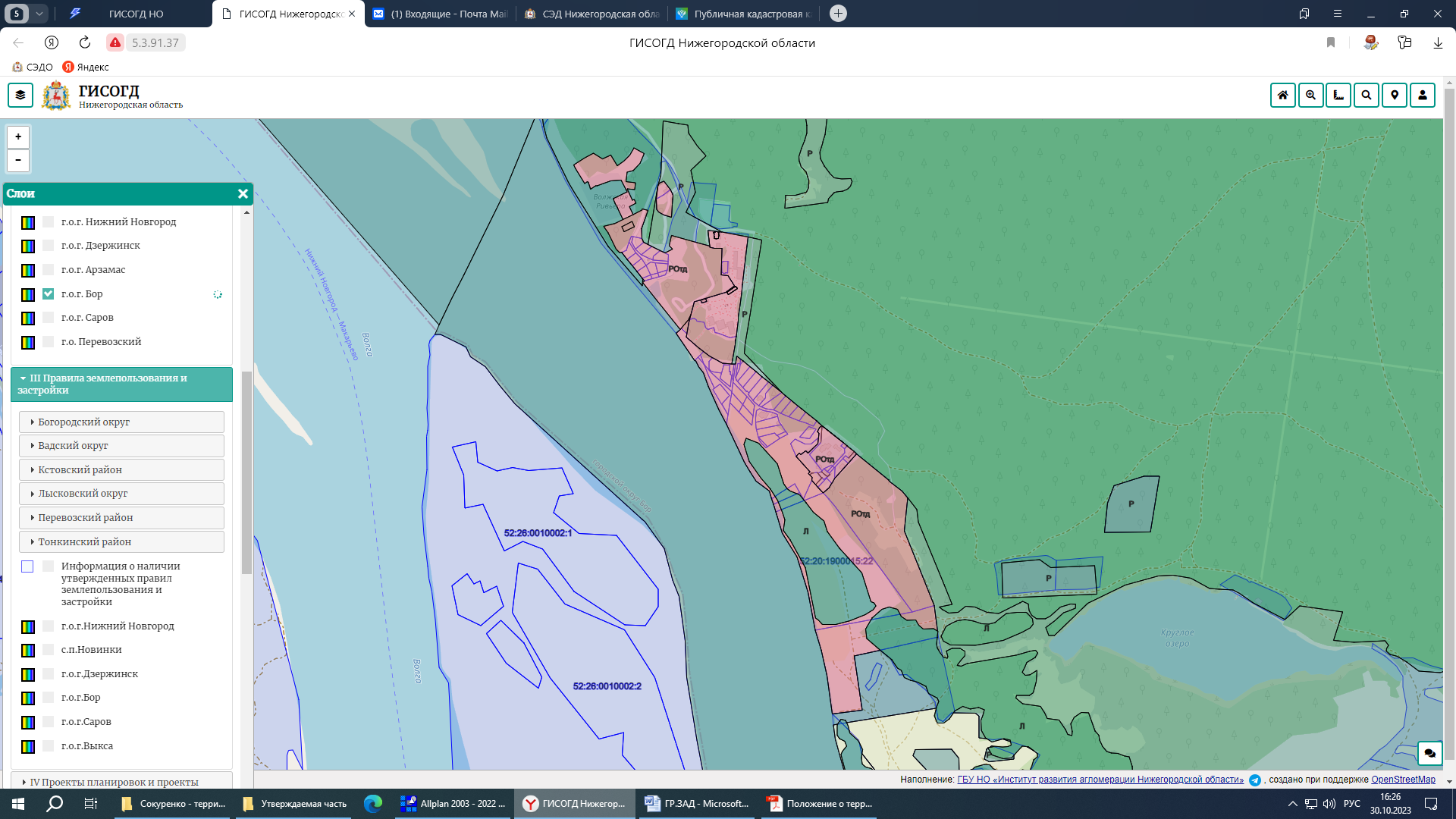 границы подготовки документации по планировке территорииПриложение №3Фрагмент карты функциональных зон генерального плана городского округа город Бор, утвержденного решением совета депутатов городского округа город Бор от 25.12.2012 №113 (с изменениями) 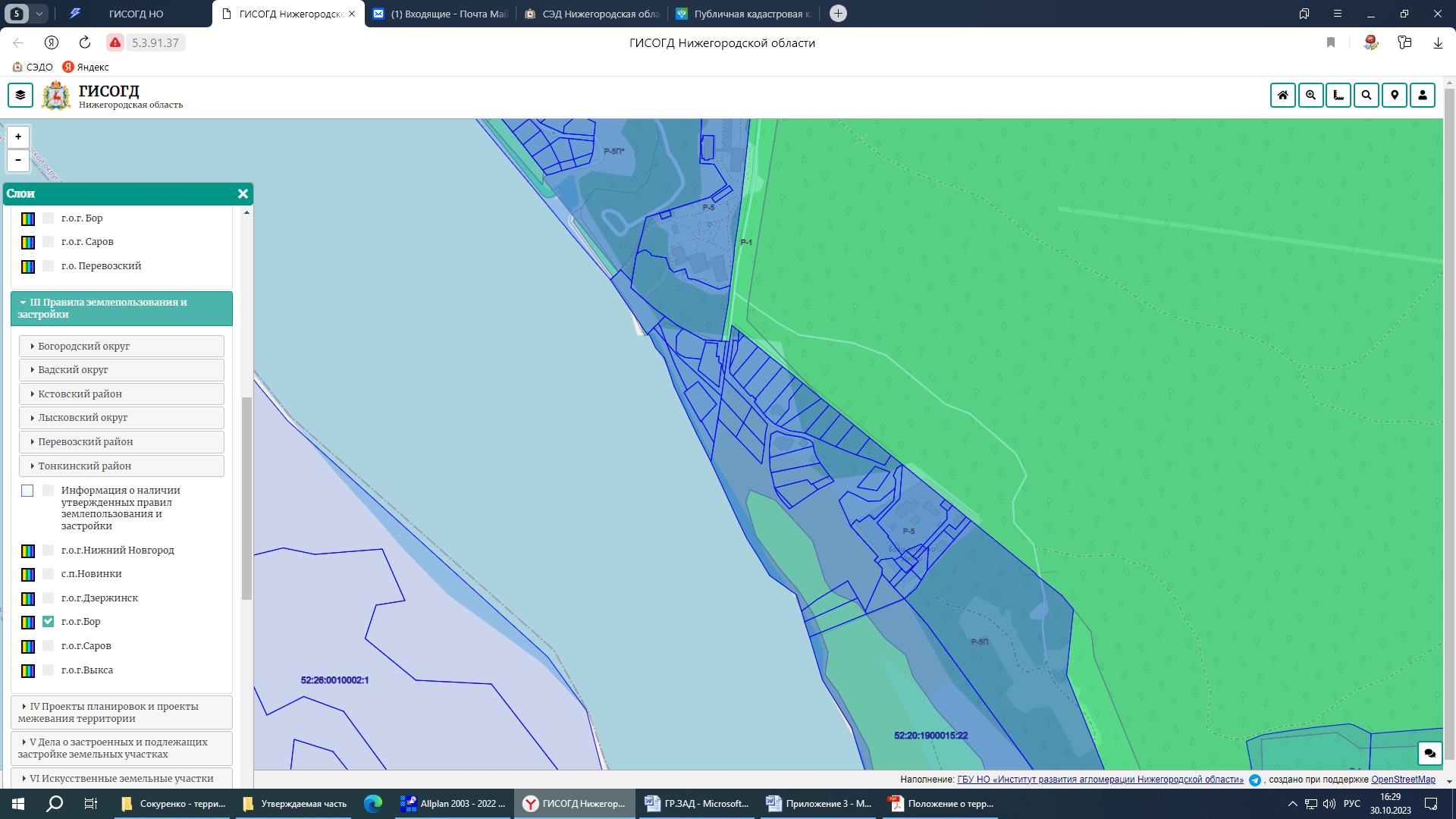 Границы подготовки документации по планировке территорииПриложение №4Расчет обеспеченности территории объектами социального и коммунально-бытового назначения (в соответствии с требованиями СП 42.13330.2016 «Градостроительство. Планировка и застройка городских и сельских поселений» Актуализированная редакция СНиП 2.07.01-89*)Приложение №5Расчет размеров территорий площадок общего пользования различного назначения (в случае размещения на территории многоквартирных жилых домов)Нормативное значение общей площади территорий занимаемых площадками должна быть не менее 10% общей площади квартала (микрорайона) жилой зоны.Расчет озелененных территорий кварталаS озел.тер = S*0.25гдеS – площадь квартала без учета участников школ и детских образовательных учреждений, кв.м.В площадь отдельных участков озелененной территории включаются площадки для отдыха, для игр детей, пешеходные дорожки, если они занимают не более 30% общей площади (квартала) участка.Приложение Характеристики планируемого развития территорииПриложение №7Нормативные значения и расчет коэффициентов застройки и плотности застройкиКоэффициент застройки (К застр) – отношение площади, занятой под зданиями и сооружениями, к площади участка (квартала);Коэффициент плотности застройки (К плот застр) – отношение площади всех этажей зданий и сооружений к площади участка (квартала).Примечание:Для жилых, общественно-деловых зон коэффициенты застройки и коэффициенты плотности застройки приведены для территории квартала (брутто) с учетом необходимых по расчету учреждений и предприятий обслуживания, гаражей; стоянок для автомобилей, зеленых насаждений, площадок и других объектов благоустройства. Для производственных зон указанные коэффициенты приведены для кварталов производственной застройки, включающей один или несколько объектов.При подсчете коэффициентов плотности застройки площадь этажей определяется по внешним размерам здания. Учитывая только надземные этажи, включая мансардные. Подземные этажи зданий и сооружений не учитываются. Подземное сооружение не учитывается, если поверхность земли (надземная территория) над ним используется под озеленение, организацию площадок, автостоянок и другие виды благоустройства.Границами кварталов являются красные линии.При реконструкции сложившихся кварталов жилых, общественно-деловых зон (включая надстройку этажей, мансард) необходимо предусматривать требуемый по расчету объем учреждений и предприятий обслуживания для проживающего в этих кварталах населения. Допускается учитывать имеющиеся в соседних кварталах учреждения обслуживания при соблюдении нормативных радиусов их доступности (кроме дошкольных учреждений и начальных школ). В условиях реконструкции существующей застройки плотность застройки допускается повышать, но не более чем на 30% при соблюдении санитарно-гигиенических и противопожарных норм. Приложение №8Расчет площади земельных участков для объектовДля других объектов капитального строительства не указанных в таблице местоположение границ земельного участка и его площадь определяются с учетом фактического землепользования в соответствии с требованиями земельного и градостроительного законодательства с учетом красных линий, местоположения границ смежных земельных участков (при их наличии), естественных границ земельного участка, а также обеспечения беспрепятственного подъезда (подхода) к формируемому земельному участку.Приложение I. Положения о размещении объектов капитального строительства, в том числе объектов местного значения1. Общие положенияВ составе документации по планировке территории в границах улиц ______________________________________________________________ городского округа город Бор подготовлен проект планировки территории площадью __________ га, проект межевания территории площадью _______ га и градостроительные планы земельных участков, подлежащих застройке.2. Цели и задачи.Документация по планировке территории в границах _________________________________ подготовлена ______________________________________(указывается проектная организация) по заказу ____________________________ в целях обеспечения устойчивого развития территории, установления параметров планируемого развития элементов планировочной структуры, зон планируемого размещения объектов капитального строительства (в том числе объектов местного значения), границ земельных участков, предназначенных для строительства и размещения линейных объектов.2. Архитектурно-планировочное и объемно-пространственное решение.Архитектурно-планировочное и объемно-пространственное решение территории разработано в соответствии с генеральным планом городского округа город Бор, утвержденным решением совета депутатов городского округа город Бор от 5.12.2012 №113 (с изменениями), Правил землепользования и застройки городского округа город Бор, утвержденных решением совета депутатов городского округа город Бор от 25.12.2012 №114 (с изменениями), в соответствии с требованиями СП 42.13330.2016 «Градостроительство. Планировка и застройка городских и сельских поселений» и иных нормативов градостроительного проектирования, с учетом сложившейся градостроительной ситуации и программ комплексного развития систем коммунальной инфраструктуры городского округа город Бор.*Далее описываются основные проектные предложения, в том числе предложения о размещении объектов капитального строительства регионального, местного значения.4. Улично-дорожная сеть и транспортное обслуживание* Описываются предложения по развитию улично-дорожной сети, велосипедному и пешеходному движению, обеспечению территории парковочными местами.5. Инженерная подготовка территории (в случае необходимости)*Описываются предусмотренные в проекте мероприятия по инженерной подготовке территории6. Инженерная инфраструктура6.1 Водоснабжение6.2 Водоотведение6.3 Водоотведение дождевых сточных вод6.4 Электроснабжение6.5 Теплоснабжение6.6 Газоснабжение6.7 Телефонизация и радиофикация* Указывается за счет каких объектов осуществляется обеспечение территории инженерной инфраструктуройII. Характеристики планируемого развития территории* Указываются основные технико-экономические показатели в соответствии с приложением №6 настоящего задания.От      03.11.2023№ 6590Наименование вида разрешенного использования земельного участкаОписание вида разрешенного использования земельного участкаКод (числовое обозначение ВРИ земельного участка согласно классификатору)Предельные (минимальные и (или) максимальные) размеры земельных участковПредельные (минимальные и (или) максимальные) размеры земельных участковПредельное количество этажей/
высотаПредельное количество этажей/
высотаМаксимальный процент застройки, %Минимальные отступы от границ земельного участка, мИные параметры разрешенного строительства, реконструкции объектов капитального строительстваНаименование вида разрешенного использования земельного участкаОписание вида разрешенного использования земельного участкаКод (числовое обозначение ВРИ земельного участка согласно классификатору)Smin, кв.м.Smax, кв.м.этажностьвысота, мМаксимальный процент застройки, %Минимальные отступы от границ земельного участка, мИные параметры разрешенного строительства, реконструкции объектов капитального строительства12345678910Основные виды разрешенного использованияОсновные виды разрешенного использованияОсновные виды разрешенного использованияОсновные виды разрешенного использованияОсновные виды разрешенного использованияОсновные виды разрешенного использованияОсновные виды разрешенного использованияОсновные виды разрешенного использованияОсновные виды разрешенного использованияОсновные виды разрешенного использованияПредоставление коммунальных услугРазмещение зданий и сооружений, обеспечивающих поставку воды, тепла, электричества, газа, отвод канализационных стоков, очистку и уборку объектов недвижимости (котельных, водозаборов, очистных сооружений, насосных станций, водопроводов, линий электропередач, трансформаторных подстанций, газопроводов, линий связи, телефонных станций, канализаций, стоянок, гаражей и мастерских для обслуживания уборочной и аварийной техники, сооружений, необходимых для сбора и плавки снега)3.1.1*******Земельные участки (территории) общего пользованияЗемельные участки общего пользования. Содержание данного вида разрешенного использования включает в себя содержание видов разрешенного использования с кодами 12.0.1 - 12.0.212.0*******Условно разрешенные виды использования не установленыУсловно разрешенные виды использования не установленыУсловно разрешенные виды использования не установленыУсловно разрешенные виды использования не установленыУсловно разрешенные виды использования не установленыУсловно разрешенные виды использования не установленыУсловно разрешенные виды использования не установленыУсловно разрешенные виды использования не установленыУсловно разрешенные виды использования не установленыУсловно разрешенные виды использования не установленыВспомогательные виды разрешенного использования не установленыПримечание: * - Предельные размеры земельных участков и предельные параметры разрешенного строительства, реконструкции объектов капитального строительства не подлежат установлению.Вспомогательные виды разрешенного использования не установленыПримечание: * - Предельные размеры земельных участков и предельные параметры разрешенного строительства, реконструкции объектов капитального строительства не подлежат установлению.Вспомогательные виды разрешенного использования не установленыПримечание: * - Предельные размеры земельных участков и предельные параметры разрешенного строительства, реконструкции объектов капитального строительства не подлежат установлению.Вспомогательные виды разрешенного использования не установленыПримечание: * - Предельные размеры земельных участков и предельные параметры разрешенного строительства, реконструкции объектов капитального строительства не подлежат установлению.Вспомогательные виды разрешенного использования не установленыПримечание: * - Предельные размеры земельных участков и предельные параметры разрешенного строительства, реконструкции объектов капитального строительства не подлежат установлению.Вспомогательные виды разрешенного использования не установленыПримечание: * - Предельные размеры земельных участков и предельные параметры разрешенного строительства, реконструкции объектов капитального строительства не подлежат установлению.Вспомогательные виды разрешенного использования не установленыПримечание: * - Предельные размеры земельных участков и предельные параметры разрешенного строительства, реконструкции объектов капитального строительства не подлежат установлению.Вспомогательные виды разрешенного использования не установленыПримечание: * - Предельные размеры земельных участков и предельные параметры разрешенного строительства, реконструкции объектов капитального строительства не подлежат установлению.Вспомогательные виды разрешенного использования не установленыПримечание: * - Предельные размеры земельных участков и предельные параметры разрешенного строительства, реконструкции объектов капитального строительства не подлежат установлению.Вспомогательные виды разрешенного использования не установленыПримечание: * - Предельные размеры земельных участков и предельные параметры разрешенного строительства, реконструкции объектов капитального строительства не подлежат установлению.Наименование вида разрешенного использования земельного участкаОписание вида разрешенного использования земельного участкаКод (числовое обозначение ВРИ земельного участка согласно классификатору)Предельные (минимальные и (или) максимальные) размеры земельных участковПредельные (минимальные и (или) максимальные) размеры земельных участковПредельное количество этажей/
высотаПредельное количество этажей/
высотаМаксимальный процент застройки, %Минимальные отступы от границ земельного участка, мИные параметры разрешенного строительства, реконструкции объектов капитального строительстваНаименование вида разрешенного использования земельного участкаОписание вида разрешенного использования земельного участкаКод (числовое обозначение ВРИ земельного участка согласно классификатору)Smin, кв.м.Smax, кв.м.этажностьвысота, мМаксимальный процент застройки, %Минимальные отступы от границ земельного участка, мИные параметры разрешенного строительства, реконструкции объектов капитального строительства12345678910Основные виды разрешенного использованияОсновные виды разрешенного использованияОсновные виды разрешенного использованияОсновные виды разрешенного использованияОсновные виды разрешенного использованияОсновные виды разрешенного использованияОсновные виды разрешенного использованияОсновные виды разрешенного использованияОсновные виды разрешенного использованияОсновные виды разрешенного использованияСанаторная деятельностьРазмещение санаториев, профилакториев, бальнеологических лечебниц, грязелечебниц, обеспечивающих оказание услуги по лечению и оздоровлению населения;обустройство лечебно-оздоровительных местностей (пляжи, бюветы, места добычи целебной грязи);размещение лечебно-оздоровительных лагерей9.2.1**3*403Минимальный отступ от красной линии – 3 м при осуществлении нового строительстваСпортРазмещение зданий и сооружений для занятия спортом. Содержание данного вида разрешенного использования включает в себя содержание видов разрешенного использования с кодами 5.1.1 - 5.1.75.1*******Оборудованные площадки для занятий спортомРазмещение сооружений для занятия спортом и физкультурой на открытом воздухе (теннисные корты, автодромы, мотодромы, трамплины, спортивные стрельбища)5.1.4100******Спортивные базыРазмещение спортивных баз и лагерей, в которых осуществляется спортивная подготовка длительно проживающих в них лиц5.1.7100******Охота и рыбалкаОбустройство мест охоты и рыбалки, в том числе размещение дома охотника или рыболова, сооружений, необходимых для восстановления и поддержания поголовья зверей или количества рыбы5.3300*3*40**Улично-дорожная сетьРазмещение объектов улично-дорожной сети: автомобильных дорог, трамвайных путей и пешеходных тротуаров в границах населенных пунктов, пешеходных переходов, бульваров, площадей, проездов, велодорожек и объектов велотранспортной и инженерной инфраструктуры;размещение придорожных стоянок (парковок) транспортных средств в границах городских улиц и дорог, за исключением предусмотренных видами разрешенного использования с кодами 2.7.1, 4.9, 7.2.3, а также некапитальных сооружений, предназначенных для охраны транспортных средств12.0.1*******Благоустройство территорииРазмещение декоративных, технических, планировочных, конструктивных устройств, элементов озеленения, различных видов оборудования и оформления, малых архитектурных форм, некапитальных нестационарных строений и сооружений, информационных щитов и указателей, применяемых как составные части благоустройства территории, общественных туалетов12.0.2*******Условно разрешенные виды использованияУсловно разрешенные виды использованияУсловно разрешенные виды использованияУсловно разрешенные виды использованияУсловно разрешенные виды использованияУсловно разрешенные виды использованияУсловно разрешенные виды использованияУсловно разрешенные виды использованияУсловно разрешенные виды использованияУсловно разрешенные виды использованияГостиничное обслуживаниеРазмещение гостиниц4.7**3*4031. Минимальный отступ от красной линии – 3 м при осуществлении нового строительства2. В условиях реконструкции и дефицита территорий допускается размещение зданий по красной линии улиц.Обеспечение внутреннего правопорядкаРазмещение объектов капитального строительства, необходимых для подготовки и поддержания в готовности органов внутренних дел, Росгвардии и спасательных служб, в которых существует военизированная служба; размещение объектов гражданской обороны, за исключением объектов гражданской обороны, являющихся частями производственных зданий8.3500*3**3Минимальный отступ от красной линии – 3 м при осуществлении нового строительстваСлужебные гаражиРазмещение постоянных или временных гаражей, стоянок для хранения служебного автотранспорта, используемого в целях осуществления видов деятельности, предусмотренных видами разрешенного использования с кодами 3.0, 4.0, а также для стоянки и хранения транспортных средств общего пользования, в том числе в депо4.9*******Предоставление коммунальных услугРазмещение зданий и сооружений, обеспечивающих поставку воды, тепла, электричества, газа, отвод канализационных стоков, очистку и уборку объектов недвижимости (котельных, водозаборов, очистных сооружений, насосных станций, водопроводов, линий электропередач, трансформаторных подстанций, газопроводов, линий связи, телефонных станций, канализаций, стоянок, гаражей и мастерских для обслуживания уборочной и аварийной техники, сооружений, необходимых для сбора и плавки снега)3.1.1**3****Образование и просвещениеРазмещение объектов капитального строительства, предназначенных для воспитания, образования и просвещения. Содержание данного вида разрешенного использования включает в себя содержание видов разрешенного использования с кодами 3.5.1 - 3.5.23.5*******Вспомогательные виды разрешенного использования не установленыВспомогательные виды разрешенного использования не установленыВспомогательные виды разрешенного использования не установленыВспомогательные виды разрешенного использования не установленыВспомогательные виды разрешенного использования не установленыВспомогательные виды разрешенного использования не установленыВспомогательные виды разрешенного использования не установленыВспомогательные виды разрешенного использования не установленыВспомогательные виды разрешенного использования не установленыВспомогательные виды разрешенного использования не установлены№ п/пНаименование класса объектовСодержание1Граница разработки проекта Граница разработки проекта2Красные линииПроектируемые красные линии3Здания и сооруженияПроектируемые строения, здания, сооружения и т.п.4Границы межеванияГраницы земельных участков при межеванииФамилия, имя, отчество получателя-представителя застройщикаДолжность, номер телефонаДата получения заданияПодпись получателя1. Наименование объектаИнженерно-геодезические изыскания в границах, указанных в приложении к настоящему заданию.2.Сведения и данные об объектеПлощадь – 12,6 га3. Наименование и контактные данные заказчика Сокуренко В.В.4. МестоположениеЗемельный участок, расположен в границах территории Дубки г. Бор5. Стадия проектированияПроект планировки и межевания территории6. Цели и задачи инженерных изысканийИнженерно-геодезические изыскания для подготовки проекта межевания территории: - выполнить топографическую съемку участка работ согласно приложению к настоящему заданию в масштабе М 1:500, с сечением рельефа 0,5 м;выполнить съемку всех наземных и подземных инженерных коммуникаций с указанием их технических характеристик.7. Необходимость выполнения отдельных видов инженерных изысканийНе требуется8. Перечень нормативных документов, в соответствии с требованиями которых необходимо выполнить инженерные изысканияСвод правил СП 47.13330.2016 «Инженерные изыскания для строительства. Основные положения. Актуализированная редакция СНиП 11-02-96»;СП 11-04-97 «Инженерно-геодезические изыскания для строительства»;ГОСТ Р 52440-2005 «Модели местности цифровые. Общие требования»;ГОСТ 21.301-2014. Межгосударственный стандарт. Система проектной документации для строительства. Основные требования к оформлению отчетной документации по инженерным изысканиям";ГОСТ 2.105-95. Межгосударственный стандарт. Единая система конструкторской документации. Общие требования к текстовым документам";ГКИНП-02-033-82 «Инструкция по топографической съемке в масштабах 1:5000, 1:2000, 1:1000 и 1:500»; - постановление Правительства российской Федерации от 31.03.2017 №4029. Требования к точности и надежности данных, получаемых при инженерных изысканияхТочность, детальность, полнота и оформление инженерно-топографического плана должны соответствовать требованиям СП 47.13330.2016 «Инженерные изыскания для строительства. Основные положения. Актуализированная редакция СНиП 11-02-96» и СП 11-04-97 «Инженерно-геодезические изыскания для строительства».10. Требования к материалам и результатам инженерных изысканийРезультаты инженерно-геодезических изысканий должны соответствовать требованиям СП 11-104-97 «Инженерногеодезические изыскания для строительства».В результате инженерно-геодезических изысканий	предоставить Заказчику сброшюрованный технический отчёт в 3 экземплярах и 1 экземпляр в электронном виде (в формате программного продукта  AutoCad – dwg) в системе координат МСК-52.N п/пНаименованиеРасчетЕдиница измеренияПримечаниеОбъекты социального назначенияОбъекты социального назначенияОбъекты социального назначенияОбъекты социального назначенияОбъекты социального назначения1Детские образовательные учрежденияКдоу=(N*k)/1000ГдеN - численность населения по проектуK – количество детей соответствующего административного района города в возрасте от 1 года до 6 лет на 1000 человекместоКоэффициент K определяется по исходным данным о демографической структуре населения административного района полученным в районном подразделении Территориального органа Федеральной службы государственной статистики по Нижегородской области  информации о демографической структуре г.Бор Нижегородской области2Общеобразовательные учрежденияКш=(N*(А+(Б*0,5))/1000Где N – численность на селения по проектуА – количество детей соответствующего административного района города в возрасте от 7 до 14 лет на 1000 человек Б – количество детей соответствующего административного района города в возрасте от 15 до 16 лет на 1000 человекместоКоэффициент А, Б определяются по исходным данным о демографической структуре населения административного района полученным в районном подразделении Территориального органа Федеральной службы государственной статистики по Нижегородской области  информации о демографической структуре г.Бор Нижегородской областиКоэффициент А 100%-ный охват детей основной школы (I-IX классы).Коэффициент Б 50%-ный охват детей средней школы (X-IX классы).3Спортивно-досуговый комплексКспорт=N*300/1000 ГдеN – численность населенияПо проекту кв.м.4ПоликлиникаКпол=N*17,6/1000, где N – численность населения по проектуПосещений в смену5АмбулаторииКпол=N*50/1000, где N – численность населения по проектукв.м.6Аптечные киоскиКапт=N*10/1000, где N – численность населения по проектукв.м. общей площади7Опорный пункт охраны порядка1объектОбъекты коммунально-бытового назначенияОбъекты коммунально-бытового назначенияОбъекты коммунально-бытового назначенияОбъекты коммунально-бытового назначенияОбъекты коммунально-бытового назначения8Продовольственный магазинКмаг-п=N*160/1000, где N – численность населения по проектукв.м. торговойплощади9Непродовольственный магазинКмаг-нп=N*80/1000, где N – численность населения по проекту10Отделение связи1объект11Предприятия бытового обслуживанияКбытобсл=N*2/1000, где N – численность населения по проекту12Отделение сбербанкаКсбер=N*40/1000, где N – численность населения по проекту13Административный центр1объектПри необходимостиN п/пПлощадкиЕдиница измеренияРасчет1Площадки для игр детей дошкольного и младшего школьного возрастакв.м.N*0.7где N – численность населения2Площадки для отдыха взрослого населениякв.м.N*0.1где N – численность населения3Площадки для занятий физкультуройкв.м.N*2,0где N – численность населения4Площадки для хозяйственных целей и выгула собаккв.м.N*0.3где N – численность населенияN п/пНаименование характеристикиЕдиница измеренияПримечание1Площадь территории в границах разработки проектагаУказывается значение в соответствии с заданием2Площадь территории кварталакв.м.Указывается значение в красных линиях3Численность населения в том числе:- в сохраняемых объектах- в объектах, планируемых к строительствучел.N=Nсущ+NпроектгдеNсущ – количество населения в сохраняемых объектах в соответствии с полученными исходными  данными Nпроект – количество перспективного населения в объектах, планируемых к строительству4Общая площадь, занятая под зданиями и сооружениями в том числе:- под сохраняемыми зданиями и сооружениями- под проектируемыми зданиями и сооружениямикв.м.S=S застр сущ+S застр проектгдеSзастр сущ – площадь, занятая сохраняемыми зданиями и сооружениями, расположенными на территории в границах кварталаSзастр проект – площадь, занятая проектируемыми зданиями и сооружениями в границах квартала5Общая площадь всех этажей зданий и сооружений в том числе: - сохраняемых зданий и сооружений- проектируемых зданий и сооруженийкв.м.S общ. застр =S общ. застр. сущ. +S общ. застр. проектгдеS общ. застр. сущ – общая площадь всех этажей сохраняемых зданий и сооружений, расположенных в границах квартала S общ. застр. проект – общая площадь всех этажей проектируемых зданий и сооружений в границах квартала6Коэффициент застройки-К застр=S застр/SгдеS – площадь квартала (п.2 таблицы)S застр – общая площадь, занятая под зданиями и сооружениями (п.3 таблицы)Нормативные значения коэффициента приведены в приложении №67Коэффициент плотности застройки -К плот.застр = S об застр/Sгде S – площадь квартала (п 2 таблицы)S общ застр – общая площадь всех этажей зданий и сооружений (п. 4 таблицы)Нормативные значения коэффициента приведены в приложении №68Этажность проектируемых объектов в том числе:- жилых домов- объектов обслуживанияЗаполняется по проекту9Общая площадь жилых помещений (квартир)кв.м.Заполняется по проекту10Общая площадь объектов обслуживаниякв.м.Заполняется по проекту11Жилищная обеспеченностькв.м. на чел.Ж=Sквартир/NгдеSквартир – общая площадь жилых помещений (квартир) (п.8 таблицы)N – численность населения (п.11 таблицы)Жилищная обеспеченность в соответствии с СП 42.13330.2016 «Градостроительство. Планировка и застройка городских и сельских поселений» в зависимости от уровня комфортности домов может быть:Престижный (бизнес-класс) – 40 кв.м. на чел.Массовый (эконом-класс) – 30 кв.м. на чел.Социальный (муниципальное жилье) – 20 кв.м. на чел.12Вместимость объектов социального назначения:- детские образовательные учреждения- общеобразовательные учреждения- больницаполиклиникаМест/коек/посещений в сменуЗаполняется в случае наличия объектов в проекте13Площадь озелененных территорийкв.м.Значение должно быть не менее 25% от площади квартала (п.2 таблицы)Знорматив=S*0,25гдеS – площадь квартала без учета участков школ и детских образовательных учреждений14Вместимость автостоянокМашино-местЗаполняется по проектуНагрузки по инженерно-техническому обеспечению территорииНагрузки по инженерно-техническому обеспечению территорииНагрузки по инженерно-техническому обеспечению территорииНагрузки по инженерно-техническому обеспечению территории15Водоснабжениекуб.м./чЗаполняется по проекту16Канализациякуб.м./чЗаполняется по проекту17Газоснабжениекуб.м./чЗаполняется по проекту18ЭлектроснабжениекВтЗаполняется по проекту19ТеплоснабжениеГкал/чЗаполняется по проекту20РадиофикацияКол.радиоточекЗаполняется по проекту21ТелефонизацияКол. номеровЗаполняется по проекту22Ливневая канализациял/сЗаполняется по проектуТерриториальные зоныКзастрКплот.застрЖилаяЖилаяЖилаяЗастройка многоквартирными многоэтажными жилыми домами0,41,2То же - реконструируемая0,61,6Застройка многоквартирными жилыми домами малой и средней0,40,8Застройка блокированными жилыми домами с приквартирными0,30,6Застройка одно-двухквартирными жилыми домами с0,20,4Общественно-деловая Общественно-деловая Общественно-деловая Многофункциональная застройка1,03,0Специализированная общественная застройка0,82,4ПроизводственнаяПроизводственнаяПроизводственнаяПромышленная0,82,4Научно-производственная*0,61,0Коммунально-складская0,61,8N п/пНаименование объектаПлощадь земельного участка1Многоквартирные домаS=Sк*Уз.дгдеSк – общая площадь жилых помещений в многоквартирном доме, кв.м.;Уз.д.- удельный показатель земельной долиУз.д.=Уз.д.18/НгдеУз.д.18 – показатель земельной доли при 18м2/чел не менее 0,92,Н – принятая расчетная жилищная обеспеченность по проекту, кв.м. на чел.2Детское образовательное учреждениеS=n*kгдеn – вместимость детского образовательного учрежденияk – кв.м. на 1 место:если n до 100 мест то а=40 кв.м. на чел,если n свыше 100 мест то а=35кв.м. на чел;Размеры земельных участков могут быть уменьшены: на 30-40% - в климатических подрайонах IA, IБ, IГ, IД, IIА;На 25% - в условиях реконструкции;На 15% - при размещении на рельефе с уклоном более 20%;3Общеобразовательные учреждениеS=n*kгдеn – вместимость образовательного учрежденияk – кв.м. на 1 учащегося:если n 40-400 мест то а=50 кв.м. на чел,если n 400-500 мест то а=60 кв.м. на чел,если n 500-600 мест то а=50 кв.м. на чел,если n 600-800 мест то а=40 кв.м. на чел,если n 800-1100 мест то а=33 кв.м. на чел,если n 1100-1500 мест то а=21 кв.м. на чел,если n 1500-2000 мест то а=17 кв.м. на чел,если свыше 2000 мест то а=16 кв.м. на чел4Школы - интернатыS=n*kгдеn – вместимость школы - интернатаk – кв.м. на 1 учащегося:если n 200-300 мест то а=70 кв.м. на чел,если n 300-500 мест то а=60 кв.м. на чел,если n более 500 мест то а=45 кв.м. на чел,5Автостоянки (гаражи)S=n*kгдеn – вместимость автостоянки (гаража)k – кв.м. на 1 машино-место для:гаражейодноэтажные……30двухэтажные…….20трехэтажные…….14четырехэтажные...12пятиэтажные……...10автостоянок…..256Стационары для взрослых и детей для интенсивного лечения и кратковременного пребывания (многопрофильные больницы, специализированные стационары и медицинские центры, родильные дома и др.0 с вспомогательными зданиями и сооружениямиS=n*kгдеn – мощность стационара (количество коек)k – кв.м. на 1 койку:если n до 50 коек то а=150 кв.м.,если n 50-100 коек то а=100-150 кв.м.,если n 100-200 коек то а=100-80 кв.м.,если n 200-400 коек то а=80-75 кв.м.,если n 400-800 коек то а=75-70 кв.м.,если n 800-1000 коек то а=70-60 кв.м.,если n свыше 1000 коек то а=60 кв.м.При размещении двух и более стационаров на одном земельном участке общую его площадь следует принимать по норме суммарной вместимости стационаров7Стационары для взрослых и детей для долговременного лечения (психиатрические, туберкулезные, восстановительные и др.) со вспомогательными зданиями и сооружениямиS=n*kгдеn – мощность стационара (количество коек)k – кв.м. на 1 койку:если n до 50 коек то а=300 кв.м.,если n 50-100 коек то а=300-200 кв.м.,если n 100-200 коек то а=200-140 кв.м.,если n 200-400 коек то а=140-100 кв.м.,если n 400-800 коек то а=100-80 кв.м.,если n 800-1000 коек то а=80-60 кв.м.,если n свыше 1000 коек то а=60 кв.м.На 1 койку для детей следует принимать норму всего стационара с коэффициентом 1,5. В климатических подрайонах IA, IБ, IГ, IД, IIА, а также в условиях реконструкции и в крупных и крупнейших городах земельные участки больниц допускаются уменьшать на 25%.8Поликлиники, амбулатории, диспансеры без стационара, посещение в сменуS=n*kгдеn – количество автомобилейk – га на 1 автомобилей:если n 1 автомобиль то а=0,05 – 0,1га:9Станции (подстанции) скорой медицинской помощи, автомобильS=n*kгдеn – мощность стационара (количество коек)k – кв.м. на 1 койку:10Физкультурно-спортивные сооруженияS=(N*от 0,7 до 0,9)/1000где N численность населения по проекту11МагазиныS=N*0,1/1000где N численность населения по проекту12Рыночные комплексыS=n*kгдеn – торговая площадь, кв.м.k – кв.м. на 1 кв.м. торговой площади:если n до 600 кв.м. торговой площади то  а=14 кв.м.,если n свыше 3000 кв.м. торговой площади то  а=7 кв.м.13Предприятия общественного питанияS=n*kгдеn – количество местk – га на 1 место:если n до 50 мест то а=0,2-0,25га,если n 50-100 мест то а=0,2-0,15га,если n свыше 100 мест то а=0,1га,14Склад продовольственных товаровS=(N*77/1000)* kгде N - численность населенияk – для одноэтажных складов – 310 кв.м.для малоэтажных (при средней высоте этажа 6м) – 210 кв.м.15Склад непродовольственных товаровS=(N*217/1000)* kгде N - численность населенияk – для одноэтажных складов – 740 кв.м.для малоэтажных (при средней высоте этажа 6м) – 490 кв.м.